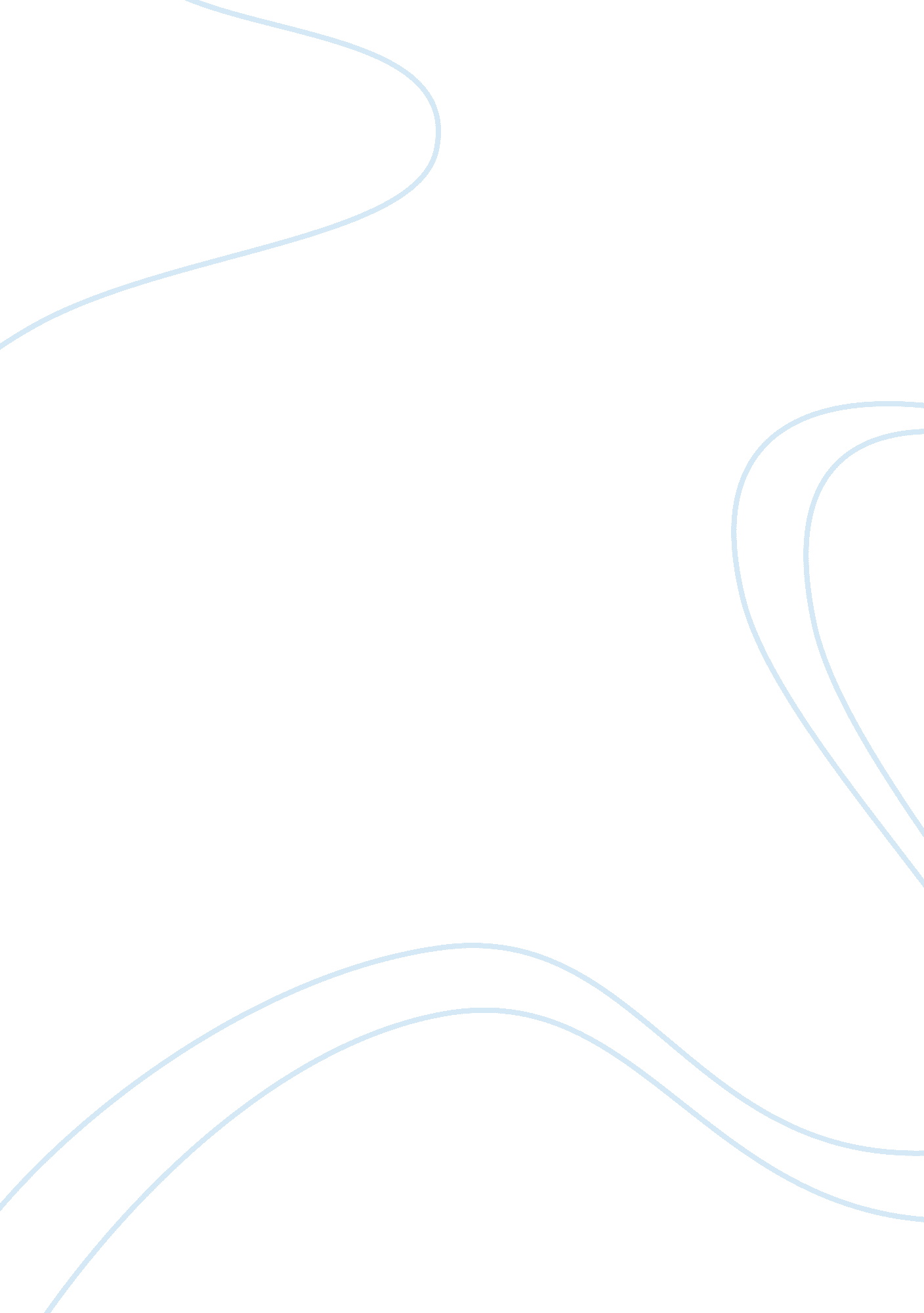 Abeka world literature test 12 (final exam) flashcard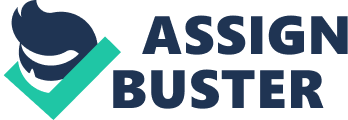 Platowrote ~The Republic~~Odyssey~Homer wrote the ~Iliad~ and ____SpanishCervantes was a(n) _____ authorAthensin which city was Mars’ Hill? Thebesin which city does ~Antigone~ take place?“ Lochinvar” Sir Walter Scott wrote thisPortiaBrutus’s wifePriamHector’s fatherRené Descarteswrote ~Discourse on Method~Noahstory of Utnapishtim is similar to the real story of _____~Moby Dick~Captain Ahab is a character in which novel? the Roman Churchdominated all areas of life in Europe during the Middle AgesBeatricesymbolized divine revelation in ~Divine Comedy~Henry Wadsworth Longfellowwrote “ Excelsior” twenty yearshow long was Odysseus away from home? Cassiuspersuaded Brutus to join the conspiracy against Caesar1564in what year was William Shakespeare? EnglandRobert Browning was from where? Sophocleswrote ~Antigone~Antonyran in a footrace during the festival of the LupercalSherlock Holmesfamous detective in “ The Red-headed League” ThisbePyramus loved a girl named ___Goethewrote “ The Erl-king” 7how many metrical feet are in a heptameter? blank verseanother name for unrhymed iambic pentameterparallelismHebrew poetry relies non on rhyme but on ____RussianLeo Tolstoy is of what nationality? Aaron WinthropEppie Marner’s husbandpagan religionPaul condemned the Greeks because of their _____OedipusAntigene’s fatherRobert Frostwrote “ The Death of the Hired Man” March 15when was Julius Caesar assassinated? dogwhat kind of animal was Argos? chivalryDon Quixote definitely believed in ____John Bunyanwrote ~Pilgrim’s Progress~Greeksbuilt the wooden horseCarthageQueen Dido was queen of ____Miguel de Cervanteswrote ~Don Quixote~EnglishJohn Wycliffe translated the Bible into what language? towerwhich of the following are NOT used in ~The Republic~? alliterationinitial consonant or vowel sounds are the samecouplettwo rhyming lineseuphonysoft, smooth, pleasant soundsthemecentral idearhythmregular recurrence of soundparadoxtruth expressed in the form of an apparent contradictionpersonificationhuman qualities given to inanimate objectssatireridicule of human folly or viceclimaxpoint of highest intensityGilgamesh“ how can I rest, how can I be at peace? despair is in my heart. what my brother is now, then shall I be when I am dead” Apollyon“ I am an enemy to this Prince; I hate His person, His laws, and people” Penelope“ I used to keep working at my great web all day long, but at night I would unpick the stitches. …I fooled them in this way for three years” Alexander“ boys, my father will get everything before we can and leave nothing big and brilliant for me, to show what we can do!” Nancy Lammeter“ as for her own person, it gave the same idea of perfect unvarying neatness as the body of a little bird” Godfrey Cass“ the eldest, a fine open-faced good-natured young man who was to come into the land some day” Eppie Marner“ a blonde dimpled girl of eighteen who has vainly tried to chastise her curly auburn hair” Brutus“ the noblest Roman of them all” Cassius“ you yourself/are much condemned to have an itching palm” Mark Antony“ he is given/to sports, to wildness, and much company” Icarus“ and the boy…left his father, soared higher,…and the wax that held the wings melted” Robert Frost“ The Road Not Taken” John Fixe~The Book of Martyrs~Nathaniel Hawthorne“ The Great Stone Face” Dante“ The Entrance to Hell” George Eliot~Silas Marner~Leo Tolstoy“ What Men Live By” John Bunyan~Pilgrim’s Progess~John Milton~Paradise Lost~Edgar Allen Poe“ The Tell-Tale Heart” Jack London~Call of the Wild~Katherine Mansfield“ The Garden-Party” Robert Browning“ The Pied Piper of Hamelin” the GlobeShakespeare’s theaterAristotleAlexander the Great’s teacherCaesar“ Et tu, Brute!” Captain Ahab“ aye, aye! it was that accursed white whale that razed me; made a poor pegging lubber of me for ever and a day!” ChinaPearl’s Buck’s parents were missionaries to what country country? Pacificthe ~Kon-Tiki~ traveled on which ocean? Sahara DesertAntoine de Saint-Exupéry was lost where? John and Charles WesleyWilliam Law greatly influenced what famous brothers? Ron Descartes“ I think, therefore, I am?” comedylight, humorous play that ends happily? 